PresseinformasjonEn PowderRain-dusj pleier alle sansene med myke mikrodråperRevolusjoner din daglige dusjopplevelse med PowderRain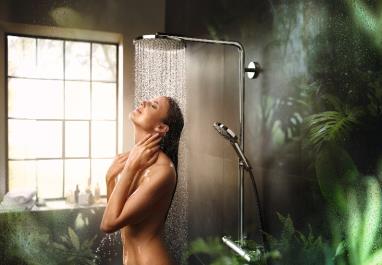 Copyright: hansgrohe/Hansgrohe SE
De fineste mikrodråpene gir en vidunderlig dusjopplevelse med den nye PowderRain-strålen i hansgrohe Raindance-dusjene. Oktober 2018. Dusjen har fått en spesiell plass i hverdagen. Baderommet har blitt en oase av velvære der du kan flykte fra den hektiske hverdagen. Her kan du slappe av, lade opp og koble fra.hansgrohe har utviklet en ny dusjstråle som gjør dusjopplevelsen enda mer spesiell og hjelper deg å koble av. Det er en innovasjon som fører deg ut av hverdagen og inn i en annen verden under dusjen. Tusener av fine, silkemyke mikrodråper omfavner kroppen og gir deg fritt spill til å la tankene flyte og bare nyte.Fler dyser gir myke mikrodråper Med den nyutviklede mikrodråpeteknologien er en enkelt PowderRain-stråle mye finere enn vanlige dusjstråler. Istedenfor én åpning i hver dyse er det seks åpninger pr. dyse med PowderRain, og den smarte teknologien forvandler så de fine strålene til tusenvis av dråper. De er så lette at de lander fløyelsmykt på huden istedenfor å prelle av. Det er en stor fordel i en åpen dusj og gir generelt mindre rengjøring og færre kalkavleiringer. En dusjopplevelse som pleier alle sansene innebærer også et behagelig lydnivå. I Hansgrohes nye lydlaboratorium har ekspertene klart å redusere dusjstøyen med ca. 20 prosent med PowderRain. Lyden som skapes av Raindance Select S 120 PowderRain hånddusjen er på hviskenivå og bidrar dermed til total avslapping under dusjen.Ekstra små dråper – ekstra stor effektI konsentrert form kan mange små ting ofte gjøre stort inntrykk: Det er denne naturloven som gjør den nye PowderRain-strålen så effektiv. Takket være det kraftig forøkte antall dråper dekker vannet en større del av kroppen. Det gjør PowderRain særlig god når du skal skylle sjampo ut av håret. Den nye strålen hjelper deg også å spare vann: PowderRain reduserer vannforbruket i hånddusjen med ca. 30 prosent til bare 12 liter i minutter. Mindre vannforbruk betyr også et lavere energiforbruk.Opplev PowderRain i en rekke produkterPowderRain finnes i første omgang i hånddusjen hansgrohe Raindance Select S 120 PowderRain. Denne dusjen byr på stråletypene Rain, WhirlAir og nå også PowderRain. Rain er med sitt brede dusjregn den ideelle strålen til hverdagens dusjrutine. Massasjestrålen WhirlAir frisker målrettet og kraftfullt hud og muskler opp. PowderRain sørger med myke mikrodråper for dyp avspenning og nytelse. Det er lett å skifte mellom stråletypene med ett trykk på Select-knappen på grepet – også med én hånd og lukkede øyne. PowderRain-programmet omfatter også Raindance hodedusjer, dusjsett og Showerpipe dusjsystemet med to dusjer og termostatarmatur. Dermed kan den nye dusjfornøyelsen finne plass i ethvert baderom.Produktene er leveringsklar.hansgrohe er premium-merket for dusjer, dusjsystemer, bad- og kjøkkenarmaturer samt kjøkkenvasker i den internasjonale Hansgrohe Group. Med prisbelønte produkter former hansgrohe vannet på kjøkkenet og badet. For her bruker mennesker tid som er særlig viktig for dem - og opplever betydningsfulle øyeblikk med vann. hansgrohe utvikler fremtidens løsninger til disse øyeblikk og forener fremragende design, kvalitet med lang levetid og intelligente funksjoner for den beste komforten. hansgrohe gjør vann til en storslått opplevelse:hansgrohe. Meet the beauty of water.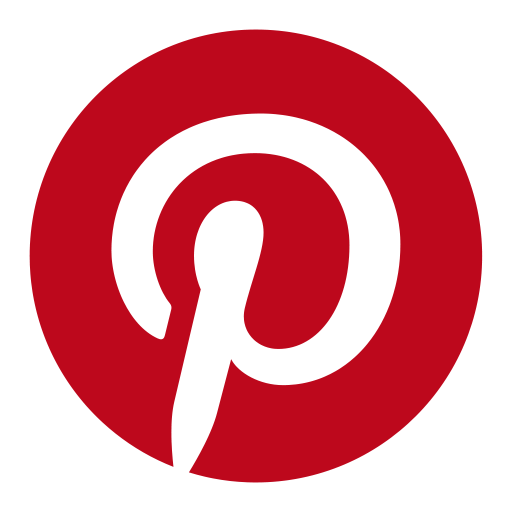 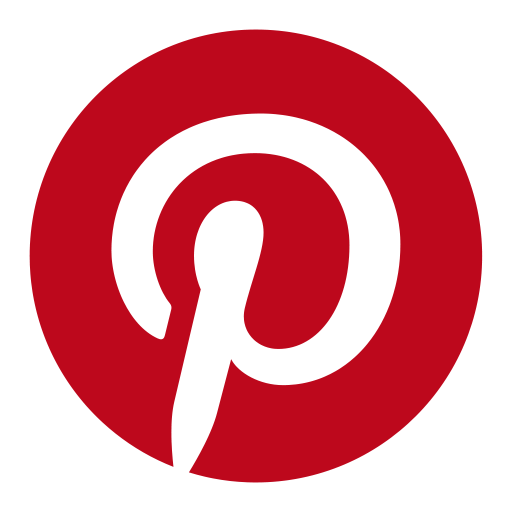 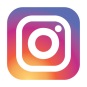 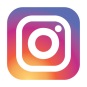 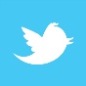 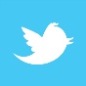 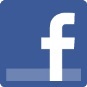 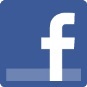 					Les mer om merket hansgrohe på:					www.facebook.com/hansgrohe					www.twitter.com/hansgrohe_pr					www.instagram.com/hansgrohe 					www.pinterest.de/hansgroheTopplasseringer i iF WORLD DESIGN INDEX 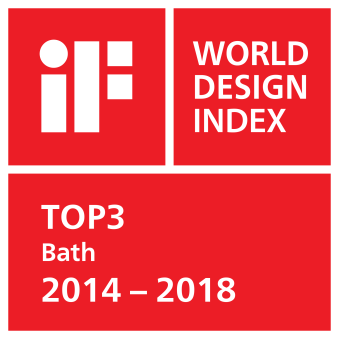 Hansgrohe Group har oppnådd topplasseringer i iF WORLD DESIGN INDEX 2014 – 2018 fra International Forum Design (iF). Den sørtyske dusj- og armaturspesialisten ligger i topp 3 over firmaer i iF-kategorien INDUSTRY: Bath.Globalt sett ligger Hansgrohe Group i topp 25 ut av 4 000 firmaer i iF-kategorien COMPANIES. Ved iF DESIGN AWARDS 2018 vant ni AXOR og hansgrohe produkter en iF DESIGN AWARD 2018.10.24Finn mer informasjon om våre designpriser på www.hansgrohe.no/design. Ytterligere informasjon: 			Hansgrohe A/S						Marketingavdelingen Merete Lykke JensenTlf. 32 79 54 00info@hansgrohe.no						www.hansgrohe.noBildeoversikthansgrohe Raindance PowderRainLast ned bilder i høy oppløsning: http://www.mynewsdesk.com/no/hansgrohe
Copyright alle bilder: hansgrohe/Hansgrohe SECopyright: Vi gjør oppmerksom på at vi har begrenset bruksrett på disse bildene. Alle ytterligere rettigheter tilhører den respektive fotografen. Bilder som Hansgrohe SE har copyright på, må kun anvendes honorarfritt, hvis de entydig og uttrykkelig tjener presentasjon eller markedsføring av tjenester, produkter eller prosjekter tilhørende firmaet Hansgrohe SE og/eller et av firmaets merker (hansgrohe, AXOR).  Alle andre bilder må kun benyttes i direkte sammenheng med den pressemelding som de hører til. Ønskes bildene brukt i en annen sammenheng, kreves den respektive rettighetsinnehavers godkjennelse og godtgjørelse etter avtale med denne.hansgroheRaindancePowderRain_
People02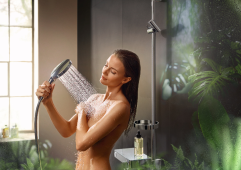 hansgroheRaindancePowderRain_
People02hansgroheRaindancePowderRain_
People02hansgroheRaindancePowderRain_
People02hansgroheRaindancePowderRain_
People02
hansgroheRaindancePowderRain_
People03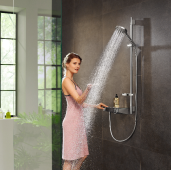 
hansgroheRaindancePowderRain_
People03
hansgroheRaindancePowderRain_
People03
hansgroheRaindancePowderRain_
People03
hansgroheRaindancePowderRain_
People03
hansgroheRaindancePowderRain_
People03
hansgroheRaindancePowderRain_
People03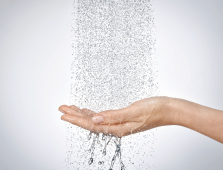 hansgrohePowderRain_HandhansgrohePowderRain_HandhansgrohePowderRain_HandInspirert av varme, myke vanndråper har dusjspesialisten hansgrohe utviklet den nye PowderRain-strålen. Den innovative stråletypen er del av et nytt hansgrohe Raindance dusjprogram og skriver slik videre på de populære hånd- og hodedusjenes suksesshistorie.Inspirert av varme, myke vanndråper har dusjspesialisten hansgrohe utviklet den nye PowderRain-strålen. Den innovative stråletypen er del av et nytt hansgrohe Raindance dusjprogram og skriver slik videre på de populære hånd- og hodedusjenes suksesshistorie.Inspirert av varme, myke vanndråper har dusjspesialisten hansgrohe utviklet den nye PowderRain-strålen. Den innovative stråletypen er del av et nytt hansgrohe Raindance dusjprogram og skriver slik videre på de populære hånd- og hodedusjenes suksesshistorie.Inspirert av varme, myke vanndråper har dusjspesialisten hansgrohe utviklet den nye PowderRain-strålen. Den innovative stråletypen er del av et nytt hansgrohe Raindance dusjprogram og skriver slik videre på de populære hånd- og hodedusjenes suksesshistorie.Inspirert av varme, myke vanndråper har dusjspesialisten hansgrohe utviklet den nye PowderRain-strålen. Den innovative stråletypen er del av et nytt hansgrohe Raindance dusjprogram og skriver slik videre på de populære hånd- og hodedusjenes suksesshistorie.Inspirert av varme, myke vanndråper har dusjspesialisten hansgrohe utviklet den nye PowderRain-strålen. Den innovative stråletypen er del av et nytt hansgrohe Raindance dusjprogram og skriver slik videre på de populære hånd- og hodedusjenes suksesshistorie.Inspirert av varme, myke vanndråper har dusjspesialisten hansgrohe utviklet den nye PowderRain-strålen. Den innovative stråletypen er del av et nytt hansgrohe Raindance dusjprogram og skriver slik videre på de populære hånd- og hodedusjenes suksesshistorie.Inspirert av varme, myke vanndråper har dusjspesialisten hansgrohe utviklet den nye PowderRain-strålen. Den innovative stråletypen er del av et nytt hansgrohe Raindance dusjprogram og skriver slik videre på de populære hånd- og hodedusjenes suksesshistorie.Inspirert av varme, myke vanndråper har dusjspesialisten hansgrohe utviklet den nye PowderRain-strålen. Den innovative stråletypen er del av et nytt hansgrohe Raindance dusjprogram og skriver slik videre på de populære hånd- og hodedusjenes suksesshistorie.Inspirert av varme, myke vanndråper har dusjspesialisten hansgrohe utviklet den nye PowderRain-strålen. Den innovative stråletypen er del av et nytt hansgrohe Raindance dusjprogram og skriver slik videre på de populære hånd- og hodedusjenes suksesshistorie.Inspirert av varme, myke vanndråper har dusjspesialisten hansgrohe utviklet den nye PowderRain-strålen. Den innovative stråletypen er del av et nytt hansgrohe Raindance dusjprogram og skriver slik videre på de populære hånd- og hodedusjenes suksesshistorie.Inspirert av varme, myke vanndråper har dusjspesialisten hansgrohe utviklet den nye PowderRain-strålen. Den innovative stråletypen er del av et nytt hansgrohe Raindance dusjprogram og skriver slik videre på de populære hånd- og hodedusjenes suksesshistorie.Inspirert av varme, myke vanndråper har dusjspesialisten hansgrohe utviklet den nye PowderRain-strålen. Den innovative stråletypen er del av et nytt hansgrohe Raindance dusjprogram og skriver slik videre på de populære hånd- og hodedusjenes suksesshistorie.Inspirert av varme, myke vanndråper har dusjspesialisten hansgrohe utviklet den nye PowderRain-strålen. Den innovative stråletypen er del av et nytt hansgrohe Raindance dusjprogram og skriver slik videre på de populære hånd- og hodedusjenes suksesshistorie.Inspirert av varme, myke vanndråper har dusjspesialisten hansgrohe utviklet den nye PowderRain-strålen. Den innovative stråletypen er del av et nytt hansgrohe Raindance dusjprogram og skriver slik videre på de populære hånd- og hodedusjenes suksesshistorie.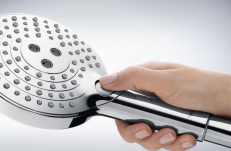 hansgroheRaindance_SelectFunctionhansgroheRaindance_SelectFunctionhansgroheRaindance_SelectFunctionhansgroheRaindance_SelectFunctionhansgroheRaindance_SelectFunctionhansgroheRaindance_SelectFunctionhansgroheRaindance_SelectFunction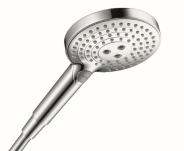 hansgroheRaindanceSelectS 120P_HandShowerhansgroheRaindanceSelectS 120P_HandShowerhansgroheRaindanceSelectS 120P_HandShowerhansgroheRaindanceSelectS 120P_HandShowerhansgroheRaindanceSelectS 120P_HandShowerhansgroheRaindanceSelectS 120P_HandShower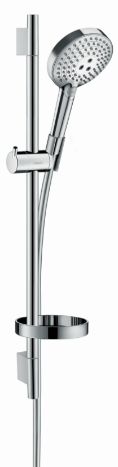 hansgroheRaindanceSelectS 120P_ShowerSethansgroheRaindanceSelectS 120P_ShowerSet
hansgroheRaindanceHandShower_PowderRain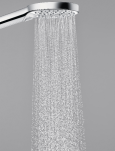 
hansgroheRaindanceHandShower_PowderRainhansgroheRaindanceHandShower_Rain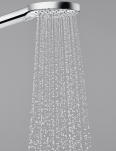 hansgroheRaindanceHandShower_RainhansgroheRaindanceHandShower_RainhansgroheRaindanceHandShower_RainhansgroheRaindanceHandShower_RainhansgroheRaindanceHandShower_RainhansgroheRaindanceHandShower_Rain
hansgroheRaindanceHandShower_WhirlAir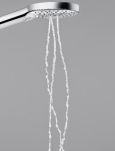 
hansgroheRaindanceHandShower_WhirlAir
hansgroheRaindanceHandShower_WhirlAir
hansgroheRaindanceHandShower_WhirlAirhansgroheRaindanceSelectS 120P_ShowerSethansgroheRaindanceSelectS 120P_ShowerSetPowderRain finnes i første omgang i hånddusjen hansgrohe Raindance Select S 120 PowderRain. Denne dusjen byr på stråletypene Rain, WhirlAir og nå også PowderRain. Det er lett å skifte mellom stråletypene med ett trykk på Select-knappen på grepet – også med én hånd og lukkede øyne.PowderRain finnes i første omgang i hånddusjen hansgrohe Raindance Select S 120 PowderRain. Denne dusjen byr på stråletypene Rain, WhirlAir og nå også PowderRain. Det er lett å skifte mellom stråletypene med ett trykk på Select-knappen på grepet – også med én hånd og lukkede øyne.PowderRain finnes i første omgang i hånddusjen hansgrohe Raindance Select S 120 PowderRain. Denne dusjen byr på stråletypene Rain, WhirlAir og nå også PowderRain. Det er lett å skifte mellom stråletypene med ett trykk på Select-knappen på grepet – også med én hånd og lukkede øyne.PowderRain finnes i første omgang i hånddusjen hansgrohe Raindance Select S 120 PowderRain. Denne dusjen byr på stråletypene Rain, WhirlAir og nå også PowderRain. Det er lett å skifte mellom stråletypene med ett trykk på Select-knappen på grepet – også med én hånd og lukkede øyne.PowderRain finnes i første omgang i hånddusjen hansgrohe Raindance Select S 120 PowderRain. Denne dusjen byr på stråletypene Rain, WhirlAir og nå også PowderRain. Det er lett å skifte mellom stråletypene med ett trykk på Select-knappen på grepet – også med én hånd og lukkede øyne.PowderRain finnes i første omgang i hånddusjen hansgrohe Raindance Select S 120 PowderRain. Denne dusjen byr på stråletypene Rain, WhirlAir og nå også PowderRain. Det er lett å skifte mellom stråletypene med ett trykk på Select-knappen på grepet – også med én hånd og lukkede øyne.PowderRain finnes i første omgang i hånddusjen hansgrohe Raindance Select S 120 PowderRain. Denne dusjen byr på stråletypene Rain, WhirlAir og nå også PowderRain. Det er lett å skifte mellom stråletypene med ett trykk på Select-knappen på grepet – også med én hånd og lukkede øyne.PowderRain finnes i første omgang i hånddusjen hansgrohe Raindance Select S 120 PowderRain. Denne dusjen byr på stråletypene Rain, WhirlAir og nå også PowderRain. Det er lett å skifte mellom stråletypene med ett trykk på Select-knappen på grepet – også med én hånd og lukkede øyne.PowderRain finnes i første omgang i hånddusjen hansgrohe Raindance Select S 120 PowderRain. Denne dusjen byr på stråletypene Rain, WhirlAir og nå også PowderRain. Det er lett å skifte mellom stråletypene med ett trykk på Select-knappen på grepet – også med én hånd og lukkede øyne.PowderRain finnes i første omgang i hånddusjen hansgrohe Raindance Select S 120 PowderRain. Denne dusjen byr på stråletypene Rain, WhirlAir og nå også PowderRain. Det er lett å skifte mellom stråletypene med ett trykk på Select-knappen på grepet – også med én hånd og lukkede øyne.PowderRain finnes i første omgang i hånddusjen hansgrohe Raindance Select S 120 PowderRain. Denne dusjen byr på stråletypene Rain, WhirlAir og nå også PowderRain. Det er lett å skifte mellom stråletypene med ett trykk på Select-knappen på grepet – også med én hånd og lukkede øyne.PowderRain finnes i første omgang i hånddusjen hansgrohe Raindance Select S 120 PowderRain. Denne dusjen byr på stråletypene Rain, WhirlAir og nå også PowderRain. Det er lett å skifte mellom stråletypene med ett trykk på Select-knappen på grepet – også med én hånd og lukkede øyne.PowderRain finnes i første omgang i hånddusjen hansgrohe Raindance Select S 120 PowderRain. Denne dusjen byr på stråletypene Rain, WhirlAir og nå også PowderRain. Det er lett å skifte mellom stråletypene med ett trykk på Select-knappen på grepet – også med én hånd og lukkede øyne.PowderRain finnes i første omgang i hånddusjen hansgrohe Raindance Select S 120 PowderRain. Denne dusjen byr på stråletypene Rain, WhirlAir og nå også PowderRain. Det er lett å skifte mellom stråletypene med ett trykk på Select-knappen på grepet – også med én hånd og lukkede øyne.PowderRain finnes i første omgang i hånddusjen hansgrohe Raindance Select S 120 PowderRain. Denne dusjen byr på stråletypene Rain, WhirlAir og nå også PowderRain. Det er lett å skifte mellom stråletypene med ett trykk på Select-knappen på grepet – også med én hånd og lukkede øyne.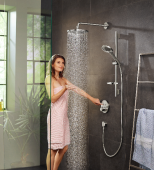 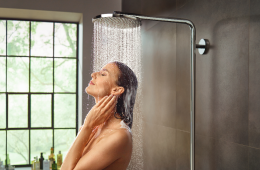 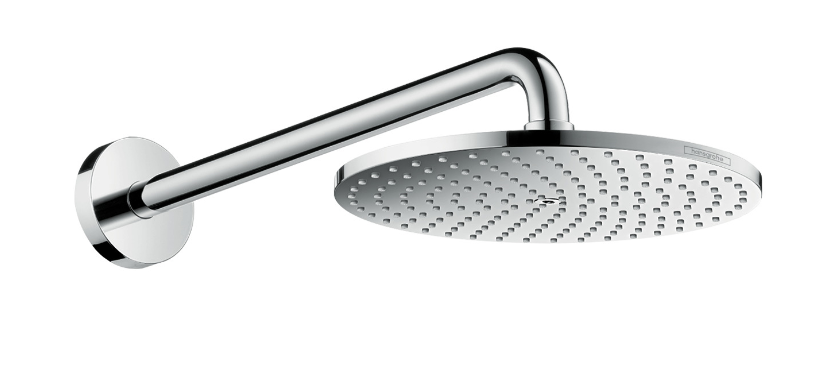 hansgroheRaindancePowderRain_
People04hansgroheRaindancePowderRain_
People04hansgroheRaindancePowderRain_
People04hansgroheRaindancePowderRain_
People05hansgroheRaindancePowderRain_
People05hansgroheRaindancePowderRain_
People05hansgroheRaindancePowderRain_
People05hansgroheRaindancePowderRain_
People05hansgroheRaindancePowderRain_
People05hansgroheRaindancePowderRain_
People05hansgroheRaindancePowderRain_
OverheadShowerhansgroheRaindancePowderRain_
OverheadShowerhansgroheRaindancePowderRain_
OverheadShowerhansgroheRaindancePowderRain_
OverheadShowerhansgroheRaindancePowderRain_
OverheadShowerPowderRain-programmet omfatter også Raindance hodedusjer, dusjsett og Showerpipe dusjsystemet med to dusjer og termostatarmatur. Dermed kan den nye dusjfornøyelsen finne plass i ethvert baderom.PowderRain-programmet omfatter også Raindance hodedusjer, dusjsett og Showerpipe dusjsystemet med to dusjer og termostatarmatur. Dermed kan den nye dusjfornøyelsen finne plass i ethvert baderom.PowderRain-programmet omfatter også Raindance hodedusjer, dusjsett og Showerpipe dusjsystemet med to dusjer og termostatarmatur. Dermed kan den nye dusjfornøyelsen finne plass i ethvert baderom.PowderRain-programmet omfatter også Raindance hodedusjer, dusjsett og Showerpipe dusjsystemet med to dusjer og termostatarmatur. Dermed kan den nye dusjfornøyelsen finne plass i ethvert baderom.PowderRain-programmet omfatter også Raindance hodedusjer, dusjsett og Showerpipe dusjsystemet med to dusjer og termostatarmatur. Dermed kan den nye dusjfornøyelsen finne plass i ethvert baderom.PowderRain-programmet omfatter også Raindance hodedusjer, dusjsett og Showerpipe dusjsystemet med to dusjer og termostatarmatur. Dermed kan den nye dusjfornøyelsen finne plass i ethvert baderom.PowderRain-programmet omfatter også Raindance hodedusjer, dusjsett og Showerpipe dusjsystemet med to dusjer og termostatarmatur. Dermed kan den nye dusjfornøyelsen finne plass i ethvert baderom.PowderRain-programmet omfatter også Raindance hodedusjer, dusjsett og Showerpipe dusjsystemet med to dusjer og termostatarmatur. Dermed kan den nye dusjfornøyelsen finne plass i ethvert baderom.PowderRain-programmet omfatter også Raindance hodedusjer, dusjsett og Showerpipe dusjsystemet med to dusjer og termostatarmatur. Dermed kan den nye dusjfornøyelsen finne plass i ethvert baderom.PowderRain-programmet omfatter også Raindance hodedusjer, dusjsett og Showerpipe dusjsystemet med to dusjer og termostatarmatur. Dermed kan den nye dusjfornøyelsen finne plass i ethvert baderom.PowderRain-programmet omfatter også Raindance hodedusjer, dusjsett og Showerpipe dusjsystemet med to dusjer og termostatarmatur. Dermed kan den nye dusjfornøyelsen finne plass i ethvert baderom.PowderRain-programmet omfatter også Raindance hodedusjer, dusjsett og Showerpipe dusjsystemet med to dusjer og termostatarmatur. Dermed kan den nye dusjfornøyelsen finne plass i ethvert baderom.PowderRain-programmet omfatter også Raindance hodedusjer, dusjsett og Showerpipe dusjsystemet med to dusjer og termostatarmatur. Dermed kan den nye dusjfornøyelsen finne plass i ethvert baderom.PowderRain-programmet omfatter også Raindance hodedusjer, dusjsett og Showerpipe dusjsystemet med to dusjer og termostatarmatur. Dermed kan den nye dusjfornøyelsen finne plass i ethvert baderom.PowderRain-programmet omfatter også Raindance hodedusjer, dusjsett og Showerpipe dusjsystemet med to dusjer og termostatarmatur. Dermed kan den nye dusjfornøyelsen finne plass i ethvert baderom.
hansgroheRaindance_
OverheadShower_PowderRain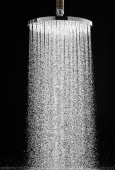 hansgroheRaindance_
OverheadShower_RainAir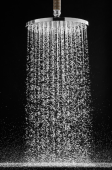 hansgroheRaindance_
OverheadShower_RainAirhansgroheRaindance_
OverheadShower_RainAirhansgroheRaindance_
OverheadShower_RainAirhansgroheRaindance_
OverheadShower_RainAirhansgroheRaindance_
OverheadShower_RainAirhansgroheRaindance_
OverheadShower_RainAir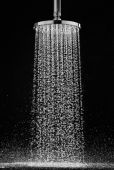 hansgroheRaindance_
OverheadShower_RainhansgroheRaindance_
OverheadShower_RainhansgroheRaindance_
OverheadShower_Rain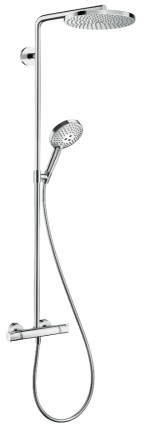 hansgroheRaindancePowderRain_
ShowerpipehansgroheRaindancePowderRain_
ShowerpipehansgroheRaindancePowderRain_
ShowerpipehansgroheRaindancePowderRain_
ShowerpipehansgroheRaindancePowderRain_
ShowerpipehansgroheRaindancePowderRain_
People06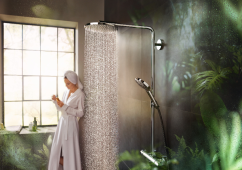 hansgroheRaindancePowderRain_
People06hansgroheRaindancePowderRain_
People06hansgroheRaindancePowderRain_
People06hansgroheRaindancePowderRain_
People07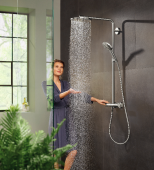 hansgroheRaindancePowderRain_
People07hansgroheRaindancePowderRain_
People07hansgroheRaindancePowderRain_
People07hansgroheRaindancePowderRain_
People07hansgroheRaindancePowderRain_
People07hansgroheRaindancePowderRain_
People07hansgroheRaindancePowderRain_
ShowerpipehansgroheRaindancePowderRain_
ShowerpipehansgroheRaindancePowderRain_
ShowerpipehansgroheRaindancePowderRain_
ShowerpipehansgroheRaindancePowderRain_
ShowerpipePowderRain gir med myke mikrostråler en følelse av å dusje i det fri.PowderRain gir med myke mikrostråler en følelse av å dusje i det fri.PowderRain gir med myke mikrostråler en følelse av å dusje i det fri.PowderRain gir med myke mikrostråler en følelse av å dusje i det fri.PowderRain gir med myke mikrostråler en følelse av å dusje i det fri.PowderRain gir med myke mikrostråler en følelse av å dusje i det fri.PowderRain gir med myke mikrostråler en følelse av å dusje i det fri.PowderRain gir med myke mikrostråler en følelse av å dusje i det fri.PowderRain gir med myke mikrostråler en følelse av å dusje i det fri.PowderRain gir med myke mikrostråler en følelse av å dusje i det fri.PowderRain gir med myke mikrostråler en følelse av å dusje i det fri.PowderRain gir med myke mikrostråler en følelse av å dusje i det fri.PowderRain gir med myke mikrostråler en følelse av å dusje i det fri.PowderRain gir med myke mikrostråler en følelse av å dusje i det fri.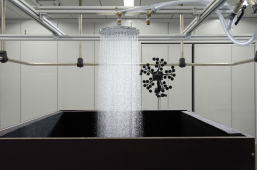 hansgroheRaindancePowderRain_
SprayLabhansgroheRaindancePowderRain_
SprayLabhansgroheRaindancePowderRain_
SprayLabhansgroheRaindancePowderRain_
SprayLabhansgroheRaindancePowderRain_
SprayLabhansgroheRaindancePowderRain_
SprayLab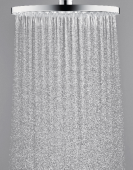 hansgroheRaindancePowderRain_
OverheadShowerWaterhansgroheRaindancePowderRain_
OverheadShowerWaterhansgroheRaindancePowderRain_
OverheadShowerWaterhansgroheRaindancePowderRain_
OverheadShowerWaterhansgroheRaindancePowderRain_
OverheadShowerWaterhansgroheRaindancePowderRain_
OverheadShowerWaterhansgroheRaindancePowderRain_
OverheadShowerWaterhansgroheRaindancePowderRain_
OverheadShowerWaterEn dusjopplevelse som pleier alle sansene innebærer også et behagelig lydnivå. I Hansgrohes nye lydlaboratorium har ekspertene klart å redusere dusjstøyen med ca. 20 prosent med PowderRain. Lyden som skapes av Raindance Select S 120 PowderRain hånddusjen er på hviskenivå og bidrar dermed til total avslapping under dusjen.En dusjopplevelse som pleier alle sansene innebærer også et behagelig lydnivå. I Hansgrohes nye lydlaboratorium har ekspertene klart å redusere dusjstøyen med ca. 20 prosent med PowderRain. Lyden som skapes av Raindance Select S 120 PowderRain hånddusjen er på hviskenivå og bidrar dermed til total avslapping under dusjen.En dusjopplevelse som pleier alle sansene innebærer også et behagelig lydnivå. I Hansgrohes nye lydlaboratorium har ekspertene klart å redusere dusjstøyen med ca. 20 prosent med PowderRain. Lyden som skapes av Raindance Select S 120 PowderRain hånddusjen er på hviskenivå og bidrar dermed til total avslapping under dusjen.En dusjopplevelse som pleier alle sansene innebærer også et behagelig lydnivå. I Hansgrohes nye lydlaboratorium har ekspertene klart å redusere dusjstøyen med ca. 20 prosent med PowderRain. Lyden som skapes av Raindance Select S 120 PowderRain hånddusjen er på hviskenivå og bidrar dermed til total avslapping under dusjen.En dusjopplevelse som pleier alle sansene innebærer også et behagelig lydnivå. I Hansgrohes nye lydlaboratorium har ekspertene klart å redusere dusjstøyen med ca. 20 prosent med PowderRain. Lyden som skapes av Raindance Select S 120 PowderRain hånddusjen er på hviskenivå og bidrar dermed til total avslapping under dusjen.En dusjopplevelse som pleier alle sansene innebærer også et behagelig lydnivå. I Hansgrohes nye lydlaboratorium har ekspertene klart å redusere dusjstøyen med ca. 20 prosent med PowderRain. Lyden som skapes av Raindance Select S 120 PowderRain hånddusjen er på hviskenivå og bidrar dermed til total avslapping under dusjen.En dusjopplevelse som pleier alle sansene innebærer også et behagelig lydnivå. I Hansgrohes nye lydlaboratorium har ekspertene klart å redusere dusjstøyen med ca. 20 prosent med PowderRain. Lyden som skapes av Raindance Select S 120 PowderRain hånddusjen er på hviskenivå og bidrar dermed til total avslapping under dusjen.En dusjopplevelse som pleier alle sansene innebærer også et behagelig lydnivå. I Hansgrohes nye lydlaboratorium har ekspertene klart å redusere dusjstøyen med ca. 20 prosent med PowderRain. Lyden som skapes av Raindance Select S 120 PowderRain hånddusjen er på hviskenivå og bidrar dermed til total avslapping under dusjen.En dusjopplevelse som pleier alle sansene innebærer også et behagelig lydnivå. I Hansgrohes nye lydlaboratorium har ekspertene klart å redusere dusjstøyen med ca. 20 prosent med PowderRain. Lyden som skapes av Raindance Select S 120 PowderRain hånddusjen er på hviskenivå og bidrar dermed til total avslapping under dusjen.En dusjopplevelse som pleier alle sansene innebærer også et behagelig lydnivå. I Hansgrohes nye lydlaboratorium har ekspertene klart å redusere dusjstøyen med ca. 20 prosent med PowderRain. Lyden som skapes av Raindance Select S 120 PowderRain hånddusjen er på hviskenivå og bidrar dermed til total avslapping under dusjen.En dusjopplevelse som pleier alle sansene innebærer også et behagelig lydnivå. I Hansgrohes nye lydlaboratorium har ekspertene klart å redusere dusjstøyen med ca. 20 prosent med PowderRain. Lyden som skapes av Raindance Select S 120 PowderRain hånddusjen er på hviskenivå og bidrar dermed til total avslapping under dusjen.En dusjopplevelse som pleier alle sansene innebærer også et behagelig lydnivå. I Hansgrohes nye lydlaboratorium har ekspertene klart å redusere dusjstøyen med ca. 20 prosent med PowderRain. Lyden som skapes av Raindance Select S 120 PowderRain hånddusjen er på hviskenivå og bidrar dermed til total avslapping under dusjen.En dusjopplevelse som pleier alle sansene innebærer også et behagelig lydnivå. I Hansgrohes nye lydlaboratorium har ekspertene klart å redusere dusjstøyen med ca. 20 prosent med PowderRain. Lyden som skapes av Raindance Select S 120 PowderRain hånddusjen er på hviskenivå og bidrar dermed til total avslapping under dusjen.En dusjopplevelse som pleier alle sansene innebærer også et behagelig lydnivå. I Hansgrohes nye lydlaboratorium har ekspertene klart å redusere dusjstøyen med ca. 20 prosent med PowderRain. Lyden som skapes av Raindance Select S 120 PowderRain hånddusjen er på hviskenivå og bidrar dermed til total avslapping under dusjen.